МУНИЦИПАЛЬНОЕ ОБРАЗОВАНИЕ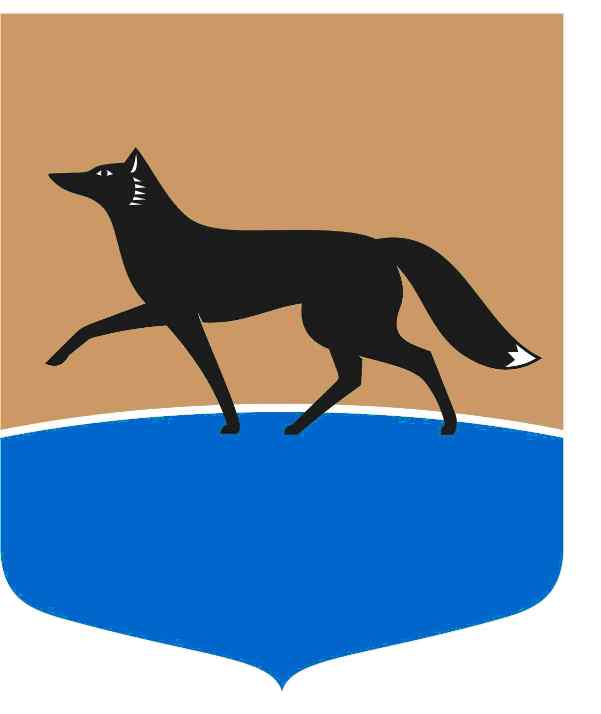 ГОРОДСКОЙ ОКРУГ ГОРОД СУРГУТПРЕДСЕДАТЕЛЬКОНТРОЛЬНО-СЧЕТНОЙ ПАЛАТЫ ГОРОДАРАСПОРЯЖЕНИЕ«14» марта 2016 г.				 			      № 01-06-50/КСПВ целях организации антикоррупционной деятельности в Контрольно-счетной палате города, в соответствии с Кодексом Российской Федерации об административных правонарушениях, Уголовным кодексом Российской Федерации, Федеральным законом от 25.12.2008 № 273-ФЗ «О противодействии коррупции» (с изменениями от 15.02.2016), Федеральным законом от 02.03.2007 № 25-ФЗ «О муниципальной службе в Российской Федерации», Национальной стратегией противодействия коррупции, утвержденной Указом Президента Российской Федерации от 13.04.2010 № 460, и в связи с принятием порядка сообщения муниципальными служащими Контрольно-счетной палаты города о возникновении личной заинтересованности при исполнении должностных обязанностей, которая приводит или может привести к конфликту интересов (распоряжение Председателя Контрольно-счетной палаты города от 04.03.2016 № 01-06-47/КСП):1. Утвердить рекомендации по антикоррупционному поведению муниципальных служащих Контрольно-счетной палаты города в новой редакции согласно приложению.2. Признать утратившими силу распоряжения Председателя Контрольно-счетной палаты города:- от 05.04.2013 № 01-06-28/КСП «Об утверждении рекомендаций по антикоррупционному поведению муниципальных служащих Контрольно-счётной палаты города»;- от 31.03.2014 № 01-06-38/КСП «О внесении изменения в распоряжение от 05.04.2013 № 01-06-28/КСП «Об утверждении рекомендаций по антикоррупционному поведению муниципальных служащих Контрольно-счётной палаты города»;- от 20.04.2015 № 01-06-50/КСП «О внесении изменения в распоряжение от 05.04.2013 № 01-06-28/КСП «Об утверждении рекомендаций по антикоррупционному поведению муниципальных служащих Контрольно-счётной палаты города».3. Начальнику организационно-правового отдела (А.П. Ромаданова) организовать размещение приложения к настоящему распоряжению на официальном сайте Контрольно-счетной палаты города в сети Интернет                      и ознакомление с ним муниципальных служащих Контрольно-счетной палаты города.4. Контроль за выполнением данного распоряжения оставляю за собой.Председатель                                                                                        И.И. ВолодинаПриложение 
к распоряжениюПредседателя Контрольно- счетной палаты города «14» марта 2016 г.                                       	№ 01-06-50/КСП	      Рекомендации по антикоррупционному поведению муниципальных служащихКонтрольно-счетной палаты городаК конфликту интересов и нарушению законодательства о противодействии коррупции могут привести следующие ситуации, действия, слова.В целом ряде случаев совершение определенных действий не только приводит к возникновению конфликта интересов, но и может восприниматься окружающими как согласие принять взятку. Речь идет, в том числе, о следующих ситуациях:муниципальный служащий ведет переговоры о последующем трудоустройстве с организацией, которая извлекла, извлекает или может извлечь выгоду из решений или действий (бездействия) указанных лиц;родственники муниципального служащего устраиваются на работу в организацию, которая извлекла, извлекает или может извлечь выгоду из его решений или действий (бездействия);родственники муниципального служащего соглашаются принять подарок от организации, которая извлекла, извлекает или может извлечь выгоду из его решений или действий (бездействия) и тому подобных ситуациях.Муниципальный служащий должен избегать действий и высказываний, которые могут быть восприняты окружающими как согласие принять взятку или как просьба о даче взятки. Указываем на необходимость воздерживаться от употребления определенных выражений, слов, жестов, при взаимодействии с гражданами и организациями, которые могут быть восприняты окружающими как просьба (намек) о даче взятки.К числу таких выражений относятся, например: «вопрос решить трудно, но можно», «спасибо на хлеб не намажешь», «договоримся», «нужны более веские аргументы», «нужно обсудить параметры», «ну что делать будем?» и прочие тому подобные выражения.Обсуждение определенных тем с представителями организаций и гражданами, особенно с теми из них, чья выгода зависит от решений и действий муниципальных служащих, может восприниматься как просьба о даче взятки.К числу таких тем относятся, например:низкий уровень заработной платы муниципального служащего и нехватка денежных средств на реализацию тех или иных нужд;желание приобрести то или иное имущество, получить ту или иную услугу, отправиться в туристическую поездку;отсутствие работы у родственников муниципального служащего;необходимость поступления детей муниципального служащего в образовательные учреждения и тому подобные темы разговоров.Определенные исходящие от муниципальных служащих предложения, особенно если они адресованы представителям организаций и гражданам, чья выгода зависит от их решений и действий, могут восприниматься как просьба о даче взятки.Это возможно даже в том случае, когда такие предложения продиктованы благими намерениями и никак не связаны с личной выгодой муниципального служащего.К числу таких предложений относятся, например предложения:предоставить муниципальному служащему и/или его родственникам скидку;воспользоваться услугами конкретной компании  и (или) экспертов для устранения выявленных нарушений, выполнения работ в рамках муниципального контракта (договора), подготовки необходимых документов;внести деньги в конкретный благотворительный фонд;поддержать конкретную спортивную команду и тому подобные предложения.Совершение определенных действий может восприниматься как согласие принять взятку или просьба о даче взятки.К числу таких действий относятся, например:регулярное получение подарков, даже стоимостью менее 3000 рублей;посещения ресторанов совместно с представителями организации, которая извлекла, извлекает или может извлечь выгоду из решений или действий (бездействия) муниципального служащего.Также к конфликту интересов приводит выполнение отдельных функций государственного управления в отношении родственников и/или иных лиц, с которыми связана личная заинтересованность муниципального служащего.К числу таких действий относятся, например:участие в осуществлении отдельных функций государственного управления и/или в принятии кадровых решений в отношении родственников и/или иных лиц, с которыми связана личная заинтересованность муниципального служащего.участие непосредственно, через посредников или членов своих семей в управлении разного рода предпринимательскими структурами.Для подтверждения факта дачи взятки или иных коррупционных проявлений возможно использование аудио-видео записи (диктофоны и другие устройства). Обращаем внимание, что нарушение законодательства о противодействии коррупции влечет за собой применение мер дисциплинарной ответственности, вплоть до увольнения с муниципальной службы.Предупреждаем, что за получение и дачу взятки, незаконного вознаграждения действующим законодательством Российской Федерации предусмотрены меры административной и уголовной ответственности.Статья 19.28 Кодекса Российской Федерации об административных правонарушениях (далее - КоАП РФ) предусматривает ответственность за незаконные передачу, предложение или обещание от имени или в интересах юридического лица должностному лицу, лицу, выполняющему управленческие функции в коммерческой или иной организации, иностранному должностному лицу либо должностному лицу публичной международной организации денег, ценных бумаг, иного имущества, оказание ему услуг имущественного характера, предоставление имущественных прав за совершение в интересах данного юридического лица должностным лицом, лицом, выполняющим управленческие функции в коммерческой или иной организации, иностранным должностным лицом либо должностным лицом публичной международной организации действия (бездействие), связанного с занимаемым ими служебным положением.Статья 290 Уголовного кодекса Российской Федерации (далее - УК РФ) предусматривает ответственность за получение должностным лицом, иностранным должностным лицом либо должностным лицом публичной международной организации лично или через посредника взятки в виде денег, ценных бумаг, иного имущества либо в виде незаконных оказания ему услуг имущественного характера, предоставления иных имущественных прав за совершение действий (бездействие) в пользу взяткодателя или представляемых им лиц, если такие действия (бездействие) входят в служебные полномочия должностного лица либо если оно в силу должностного положения может способствовать таким действиям (бездействию), а равно за общее покровительство или попустительство по службе.Статья 291 УК РФ предусматривает ответственность за дачу взятки должностному лицу, иностранному должностному лицу либо должностному лицу публичной международной организации лично или через посредника.В целях применения статей 19.28 КоАП РФ, 290, 291 УК РФ используются следующие понятия:незаконные - любые действия юридического лица, связанные с неисполнением требований нормативных правовых актов, имеющие целью нарушение установленного порядка совершения административных процедур, вмешательство в деятельность органа власти, получение необоснованных выгод и преимуществ для юридического лица или какие-либо иные противоправные цели;передача - любые действия, связанные с отчуждением (вручение, пересылка, оставление в обусловленном месте и др.) объектов, имеющих материальную ценность, либо документов, опосредующих права на них и предполагающие переход права собственности на эти объекты;предложение и обещание - явно выраженное намерение произвести незамедлительно или когда-либо в будущем передачу денег, ценных бумаг, иного имущества, либо оказать услуги имущественного характера, передать имущественные права. При разграничении понятий «обещание» и «предложение» незаконного вознаграждения следует исходить из того, кто являлся инициатором такого вознаграждения. При этом необходимо учитывать, что согласно международным договорам Российской Федерации в области противодействия коррупции «обещание взятки» подразумевает наличие договоренности между взяткодателем и взяткополучателем, в то время как «предложение взятки» не подразумевает такой договоренности;интересы юридического лица - совершение названных действий в результате которых предполагается достижение юридическим лицом каких-либо целей деятельности, удовлетворение его текущих или перспективных потребностей, получение выгод и преимуществ, освобождение (смягчение) от ответственности и (или) обязательств;должностное лицо - постоянно, временно или по специальному полномочию осуществляющие функции представителя власти либо выполняющие организационно-распорядительные, административно-хозяйственные функции в государственных органах, органах местного самоуправления, государственных и муниципальных учреждениях, государственных корпорациях, а также в Вооруженных Силах Российской Федерации, других войсках и воинских формированиях Российской Федерации.В эту категорию входят также лица, замещающие государственные должности Российской Федерации и государственные должности субъектов Российской Федерации.Под лицом, выполняющим управленческие функции в коммерческой или иной организации, понимается лицо, выполняющее функции единоличного исполнительного органа, члена совета директоров или иного коллегиального исполнительного органа, а также лицо, постоянно, временно либо по специальному полномочию выполняющее организационно-распорядительные или административно-хозяйственные функции.Под иностранным должностным лицом понимается любое назначаемое или избираемое лицо, занимающее какую-либо должность в законодательном, исполнительном, административном или судебном органе иностранного государства, и любое лицо, выполняющее какую-либо публичную функцию для иностранного государства, в том числе для публичного ведомства или публичного предприятия; под должностным лицом публичной международной организации понимается международный гражданский служащий или любое лицо, которое уполномочено такой организацией действовать от ее имени.Об утверждении рекомендаций по антикоррупционному поведению муниципальных служащих Контрольно-счетной палаты города